«О закреплении личного состава сельского поселения Первомайский сельсовет в штат штаба оповещения и пункта сбора муниципального образования»В соответствии с Постановлением суженного заседания администрации муниципального района Благоварский район Республики Башкортостан  № _____ /СЗ от _____ _______ 20___ г.ПРИКАЗЫВАЮ:1. Создать штаб оповещения и пункт сбора сельского поселения Первомайский сельсовет (ШО и ПС МО)для оповещения, сбора и доставки граждан, пребывающих в запасе на пункты сбора граждан и техники (ППСГ, ППСТ) военкомата в любое время и в любой обстановке в период проведения мобилизации на базе здания Администрации сельского поселения Первомайский сельсовет по адресу: с.Первомайский, ул.Ленина, 4/1.2.Зачислить в ШО и ПСМО служащих и рабочих  СП Первомайский сельсовет МР Благоварский район РБ,  согласно расчета:3.Привлечь автотранспорт: 3.1.  Для оповещения граждан, пребывающих в запасе и поставщиков техники:3.2.  Для отправки граждан, пребывающих в запасе  на пункт сбора граждан военного комиссариата Буздякского и Благоварского районов РБ в с.Буздяк:4. Для выполнения мобилизационного задания утвердить инструкцию о порядке работы и задачах сельского пункта сбора по оповещению, сбору и доставке граждан, пребывающих в запасе на пункты сбора военного комиссариата Буздякского и Благоварского районов РБ.  Начальник ШО и ПСМО – Глава СП Первомайский сельсовет                                                З.Э.Мозговая  Ознакомлены: _______________________  ________________________________________________ _________________________________________________ _________________________________________________ _________________________________________________ _________________________________________________ _________________________________________________ _________________________________________________ _________________________________________________ _________________________________________________ __________________________Примечание: Выписку из приказа  представлять  ВК мо РБ не реже одного раза в год к 25 ноября.БАШКОРТОСТАН РЕСПУБЛИКАhЫБЛАГОВАР  РАЙОНЫМУНИЦИПАЛЬ РАЙОНЫНЫҢ ПЕРВОМАЙСКИЙ АУЫЛ СОВЕТЫ                АУЫЛ БИЛӘМӘҺЕ ХАКИМИӘТЕ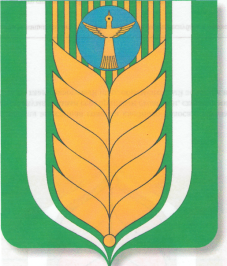 АДМИНИСТРАЦИЯ                     СЕЛЬСКОГО ПОСЕЛЕНИЯ ПЕРВОМАЙСКИЙ СЕЛЬСОВЕТ МУНИЦИПАЛЬНОГО РАЙОНА БЛАГОВАРСКИЙ РАЙОН РЕСПУБЛИКИ БАШКОРТОСТАН ҠАРАРПОСТАНОВЛЕНИЕ05.02.2021      № 705.02.2021Первомайский а.с.Первомайский№ п/п№ п/пДолжность на которую предназначенв/звФамилия, имя, отчество(полностью)Год рожд.Место работы, должность, телефонДомашний адрес, телефон№ п/п№ п/пДолжность на которую предназначенв/звФамилия, имя, отчество(полностью)Год рожд.Место работы, должность, телефонДомашний адрес, телефон1Осн.Начальник ШО и ПСМОМозговая Замира Эльбрусовна1975Глава СП Первомайский сельсовет 8(34747) 3-17-30с.Первомайский, ул.Лесная, д.828-917-460-23-331Рез.Начальник ШО и ПСМОЛатыпова Светлана Ириковна1983СП Первомайский сельсовет,управляющий делами8(34747) 2-91-39с.Первомайский, ул.Молодежная, д.4, кв.28-965-93-43-1412Осн.Начальник отделения оповещенияЛатыпова Светлана Ириковна1983СП Первомайский сельсовет,управляющий делами8(34747) 2-91-39с.Первомайский, ул.Молодежная, д.4, кв.28-965-93-43-1412Рез.Начальник отделения оповещенияТухватуллина Зухра Фанильевна1958ТСЖ «Нефтяник», бухгалтер(по согласованию)с.Первомайский, ул.Молодежная, д.2а8-905-000-48-253Осн.Технический работник № 1Шаймухаметова Галина Владимировна1964СП Первомайский сельсовет,уборщик служ.помещений 8(34747) 2-91-39 с.Первомайский, ул.Лесная, д.688-917-751-12-273Рез.Технический работник № 1Исхакова Альбина Рамилевна1972филиал ФГУП Почта России ОСП Буздякский почтамп УФПС РБ ОСП Первомайский, начальник отделения связи филиала(по согласованию)8(34747)2-91-43с.Первомайский, ул.Первомайская, д.88-969-745-27-424Осн.ПосыльныерядовойТухватуллин Александр Валерикович1977СП Первомайский сельсовет, водитель8(34747) 2-91-39с.Первомайский, ул.Победы, д.4, кв.28-919-159-98-134Рез.ПосыльныеИщенко Нина Николаевна1965филиал ФГУП Почта России ОСП Буздякский почтамп УФПС РБ ОСП Первомайский, почтальон(по согласованию)8(34747)2-91-43с.Первомайский, ул.Ленина, д.3, кв.78-987-584-51-985Осн.Начальник отделения сбора и отправкиМаксимова Елена Юрьевна1976СП Первомайский сельсовет, специалист 2 кат.8(34747) 2-91-39с.Первомайский, ул.Ленина, д.3, кв.68-917-452-06-545Рез.Начальник отделения сбора и отправкиРавилов Илдар Галеевич1981МОБУ СОШ с.Первомайский, директор8(34747)2-91-78с.Языково,  ул.Друненкова, д.18, кв.18-937-357-67-976Осн.Помощник начальника отделения по встрече гражданКадырова Эвелина Фуркатовна1995Первомайская сельская модельная библиотека, библиотекарь(по согласованию)с.Первомайский, ул.Победы, д.5, кв.68-919-158-99-266Рез.Помощник начальника отделения по встрече гражданМусина Эльвира Баграмовна1973СОФЛДО 8598/0682 Уральского банка ПАО Сбербанк, старший менеджер по обслуживанию(по согласованию)с.Первомайский, ул.Лесная, д.100, кв.18-917-744-20-157Осн.Помощник начальника отделения по отправке гражданСалаватова Алена Дмитриевна1981МБДОУ детский сад «Елочка» с.Первомайский,  воспитатель(по согласованию)8(34747)3-17-62с.Первомайский, ул.Мира, д.2, кв.78-987-483-68-227Рез.Помощник начальника отделения по отправке гражданГалимова Эльвира Дамировна1972МБДОУ детский сад «Елочка» с.Первомайский,  заведующий(по согласованию)8(34747)3-17-62с.Старые Санны, ул.Школьная, д.138-960-391-83-288Осн.Технический работник № 2Пурецкая Елена Владимировна1967СДК с.Первомайский,  директор(по согласованию)с.Первомайский, ул.Ленина, д.4/28-960-806-15-328Рез.Технический работник № 2Кадырова Венера Мирановна1972ТСЖ «Нефтяник», председатель(по согласованию)с.Первомайский, ул.Победы, д.5, кв.68-987-493-20-129Осн.Начальник группы розыскалейтенантВасильев Алексей Дмитриевич1997участковый уполномоченный полиции (по согласованию)с.Мирный, ул.Мира, д.158-937-472-55-209Рез.Начальник группы розыскаОвчинников Юрий Алексеевич1963Узел связи «Языково» ТЦЭС УПТУС АО «Связьтранснефть», электромеханик (по согласованию)с.Первомайский, ул.Мира, д.1, кв.88-917-444-04-491Осн.Посыльный группы розыскамл.сержантКувшинов Сергей Григорьевич1980ЛПДС «Языково» ТНУАО «Транснефть Урал»,  электромонтер(по согласованию)с.Первомайский, ул.Молодежная, д.3, кв.48-927-320-49-941Рез.Посыльный группы розыскарядовойМакаров Денис Владимирович1992временно не работающий с.Первомайский, ул.Южная, д.6, кв.18-987-607-93-76№п/пОткуда привлекаетсяавтотранспортФ.И.О.водителяМарка автомобиляГос. номер1.администрация СПТухватуллин А.В.LADA-217020У 388 СТ№п/пОткуда привлекаетсяавтотранспортФ.И.О.водителяМарка автомобиляГос. номер1.администрация СПТухватуллин А.В.LADA-217020У 388 СТ